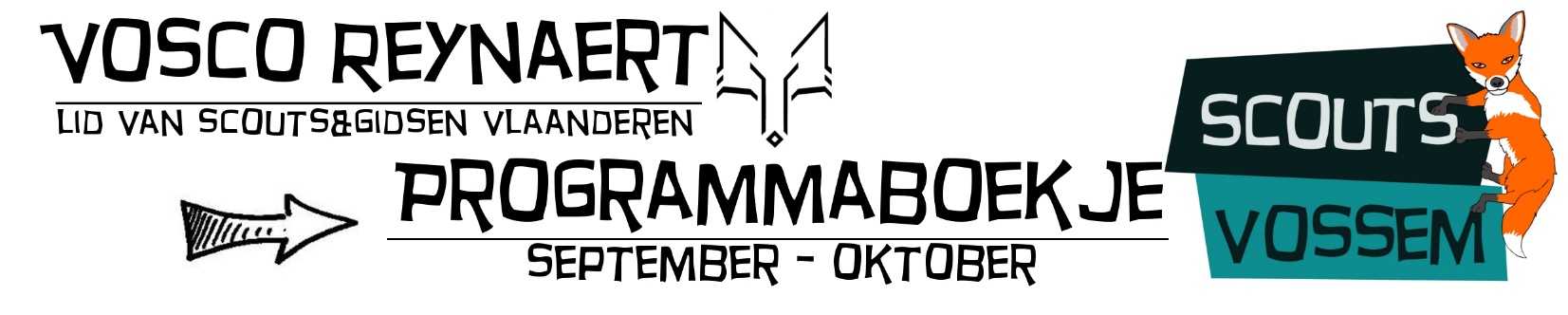 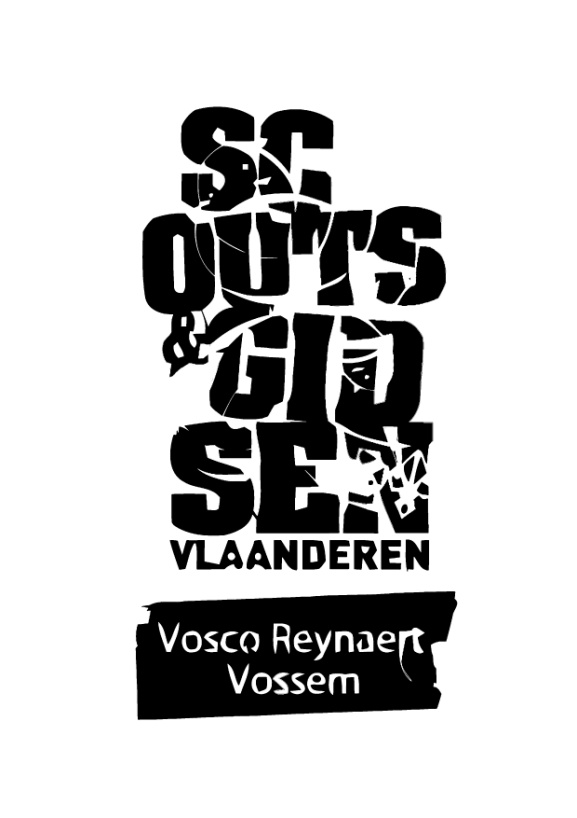 Beste scouters! Wees paraat want het nieuwe programmaboekje staat weer klaar! Wij, de leiding, hebben er alvast zin in en kijken ernaar uit om er weer super-mega-top-vergaderingen van te maken! Benieuwd wat er weer allemaal te beleven valt? Neem dan snel een kijkje en ontdek welke avonturen je zal meemaken! Is dit hier wel het programmaboekje ?Ja hoor! Zoals je merkt, ziet dit ‘boekje’ er niet echt meer uit als de vorige programmaboekjes. Door deze verdunde versie in te voeren, besparen we veel papier en centjes. Ook vermelden we hierin enkel het programma van jouw tak en niet meer van heel de scouts. De groepsleidingGroepsleiding, wat is dat nu? Wel bij dringende of belangrijke zaken kan je altijd bij de groepsleiding terecht. Zij zullen jullie helpen om eventuele problemen op te lossen. Dit scoutsjaar zijn er enkele veranderingen binnen de groepsleiding. Vanaf nu bestaat de groepsleiding uit Milan Philips (Groepsleider), Mattis Philips (Adjunct-groepsleider) en Dylan Timmermans (Adjunct-groepsleider). Mijn scoutsdas steekt nog in de was … De scouts is een groepsgebeuren. Om dit mee uit te dragen, is ieder lid verplicht om elke vergadering in orde te zijn met zijn of haar uniform! D.w.z.: Kapoenen dragen een das en een groene T-shirt, en alle andere leden zijn voorzien van een das en een scoutshemd (groene T-shirt is voor hen niet meer verplicht). Scouts Vossem @ snelnieuwsLaatste wijzigingen van vergaderingen, oproepen aan de ouders, nieuws over recente gebeurtenissen binnen de scouts, weekendbrieven, … worden per mail, getiteld ‘Snelnieuws’ opgestuurd. Zo houden we je op de hoogte van wat er in de scouts leeft!De jaarkalenderHieronder staan alle belangrijke scoutsactiviteiten nog even opgesomd. Vergeet deze zeker niet in de agenda op te schrijven!*Exacte uren volgen later nog per Snelnieuws, of vind je terug in dit programmaboekje.EHBV - Eerste hulp bij vragenVragen, opmerkingen of suggesties? Je kan jouw takleiding steeds bereiken!Voor dringende zaken kan je altijd terecht bij de groepsleiding: Milan, Mattis en DylanWoutersGroepsleidingZondag 3 maart : Eerste zondag van de maand, geen scouts, wees niet getreurd Zaterdag 2 maart kunnen jullie lekker smullen op de Italiaanse avond 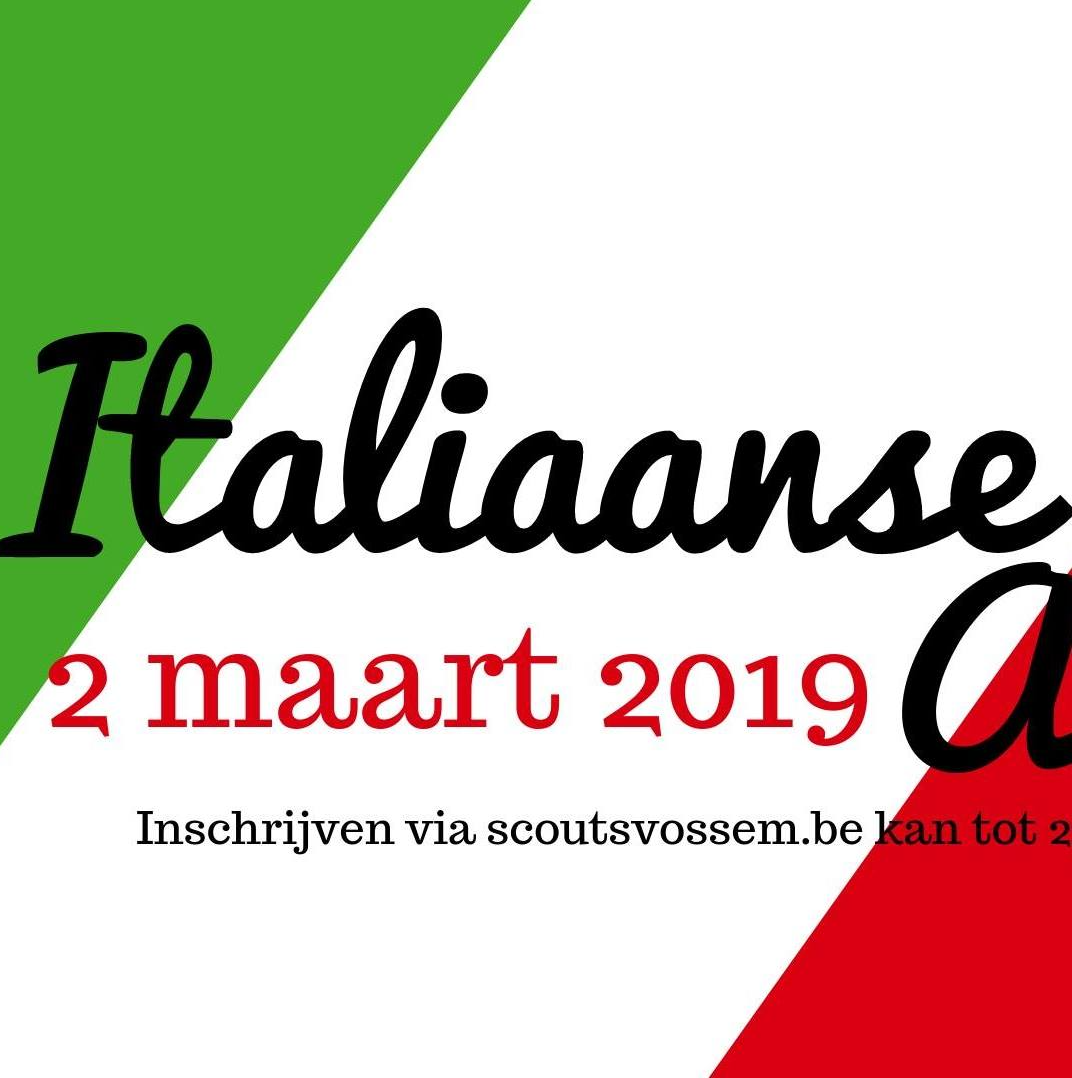 Zondag 10 maart 12:30-16:45: Activiteit met het district, afspraak aan de lokalen om 12:30 in uniform met buzzypass of wat geld want we pakken de bus naar Leuven. Na deze top activiteit gaan we naar het station van leuven waar we wachten op de ouders om 16:45.Zondag 17 maart 13:45-16:15: jaja doe je muts en sjaal al maar aan want we gaan schaatsen, zeker komen als je de leiding is goed op hun gezicht wilt zien gaan (dat wordt lachen geblazen ), Afspraak om 13:45 aan schaatsbaan in Haasrode waar je ze terug kan ophalen 16:15. Carpoolen is aan te raden en vergeet zeker geen warme kleren en handschoenen(verplicht) mee te nemen.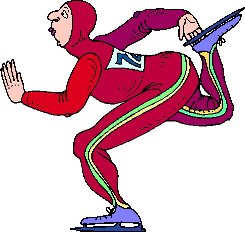 Zondag 24 maart 14u-17u: Vandaag gaat de Jin leiding geven. Joepie…..Zondag 31 maart 14u-17u: We gaan weer wat geld verdienen voor leuke activiteiten op kamp, we gaan croques monsieurs verkopen, meer info volgt.Zondag 7 april: Eerste zondag van de maand, geen scouts.Vrijdag 12 – zaterdag 13 – zondag 14 april: Dit weekend gaan we weg met de jogivers, het gaat een weekend worden om niet snel te vergeten wij hebben er alvast heel veel zin in, wij hopen jullie ook. (meer info volgt)Zondag 21 april 14u-17u: Waar zou de paashaas zijn eieren toch hebben verstopt?Vrijdag 26 – zaterdag 27 – zondag 28 april: Dit weekend gaan we op groepsweekend met heel de scouts dat gaat leuk worden, meer info volgt.Yo-Lin	      Dylan 	   Mirte	    Rik 		Charlyn Voorwoord-Jogiversdata activiteitomschrijvingApril26-28/4GroepsweekendCharlyn PietersHeilige-Geestbos 103080 Vossem0475915576charlynpieters@gmail.comTAKVERANTWOORDELIJKEDylan TimmermansJozef Van Hovestraat 71950 Kraainem0471 24 93 72dylan.timmermans@hotmail.comMirte MoriauVeeweidestraat 1083080 Duisburg 0471602013mirte.moriau@telenet.be Yo-Lin Van SchepdaelMoorselstraat 1443080 Moorsel0487676915yo-linvs@hotmail.com Milan PhilipsWeemstraat 11560 Hoeilaart0474 51 25 17info@scoutsvossem.beGROEPSLEIDERMattis PhilipsWeemstraat 11560 Hoeilaart0479 07 95 25mattisphilips@hotmail.comADJUNCT GROEPSLEIDERDylan TimmermansJozef Van Hovestraat 71950 Kraainem0471 24 93 72dylan.timmermans@hotmail.comADJUNCT GROEPSLEIDER